3 раздел –история школыСобраны материалы по истории школы от момента её открытия. Документы экспозиции рассказывают об учителях, работавших в школе:Альбом 1 шт.- Докучаев Александр ГреоргиевичАльбом 1 шт. - Мукатаев Зейнель Мукатаевич 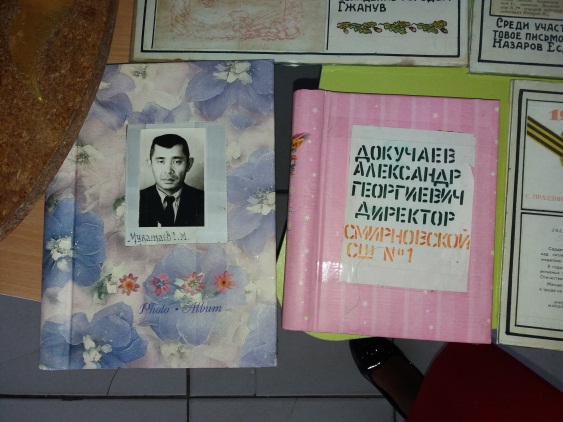 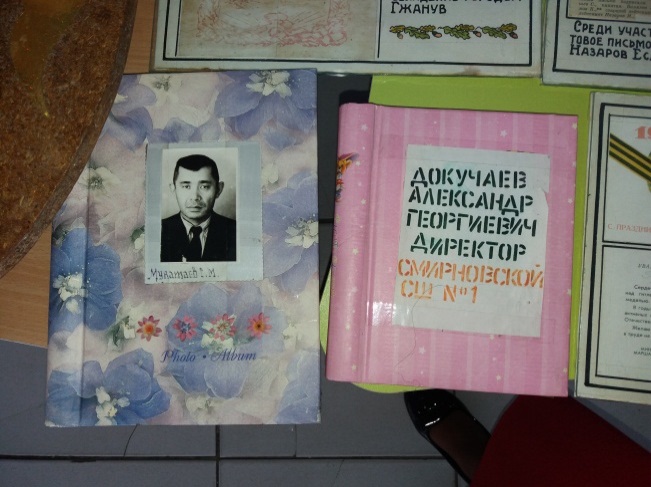 Альбом 1 шт. – Яковенко Федор МихайловичАльбом 1 шт. – Белякова Нина ЛеоньтевнаАльбом 1 шт. – Власова Вера АнтоновнаАльбом 1 шт. – Лукина Валентина Григорьевна 40 лет школе 1 шт.История школы -2 шт.Кабинет труда 1954-1982 - 1шт.Военно-патриотическая работа -1штВнеклассные  занятия учащихся разных лет-1штРисунки учащихся-1штЖизнь школы-2штКомсомольские будни школы -1штТабель -1шт Отличники народного просвещения Казахской ССР – 8 шт.Азбука 1 штФото 30шт на стендеДень знаний 1984 год -1штШкольные годы -1штНаши дела – 1 шт.о выпускниках (Альбомы - фото): 1967год1968 год 10 «А» и 10 «Б» класс1968 год 10 «В» класс1971 год1972год 10 «В» класс1974 год 10 «В» класс1976 год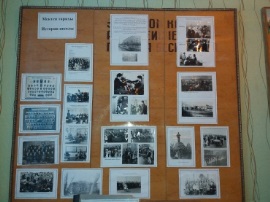 1981 год 10 «В» класс1983 год1984 год последний звонок1992год (АБВГДейка)1999год2001год 11 «А» класс2001-2005 летопись 2003год2004год 11 «А»2004год 11 «Б»Выпускники разных лет 2 шт. Выпускники с 1990-1999гО пионерской и комсомольской организациях школы: Ведется сбор материала об основателе школы в селе Смирново.  Докучаев Александр Георгиевич «Отличник народного просвещения СССР»,                                  «Отличник народного просвещения Казахской ССР».  Жизненный путь Докучаева Александра Георгиевича тесно был связан с ответственными рубежами истории нашей Родины. На протяжении многих лет: 15, 20, 25, 30 и более –         в стенах Смирновской средней   школы №1 работали опытные, талантливые педагоги, педагоги по призванию; люди, наделенные высоким профессионализмом, обладающие огромным организаторским талантом, ныне ветераны школы: Соколова П. Н., Буторева Н. С., Зверева Н. А., Аленова Р. А., Байгарина К. С., Белякова Н. Л., Мурзатаева Р. Б., Дыкина В. А., Фенько С. А., Резникова Л. И., Швецова М. В., Саласюк В. Н., Челищева Н. М., Здановская Н. Н., Галимова А. К., Алексиенко Л. И., Хорольская К, Д., Омарова Г. С., Кузнецова Т. И.. Продолжается сбор материалов по истории первых пионерских и комсомольских организаций в селе.